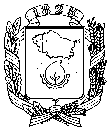 АДМИНИСТРАЦИЯ  ГОРОДА  НЕВИННОМЫССКАСТАВРОПОЛЬСКОГО КРАЯПОСТАНОВЛЕНИЕ31.07.2017                                                                                          № 1878г. НевинномысскО внесении изменений в постановление администрации города Невинномысска от 30 января 2015 г. № 106 «О размещении нестационарных торговых объектов (нестационарных объектов по предоставлению услуг) на территории города Невинномысска»В соответствии с Положением об организации и проведении открытого аукциона по продаже права на заключение договоров на размещение нестационарных торговых объектов (нестационарных объектов по предоставлению услуг) на территории города Невинномысска,  утвержденным постановлением администрации города Невинномысска от           29 января 2015 г. № 104, с целью обеспечения устойчивого развития территории города Невинномысска и достижения нормативов минимальной обеспеченности населения площадью торговых объектов, постановляю: 1. Утвердить прилагаемые изменения, которые вносятся в постановление администрации города Невинномысска от 30 января 2015 г.  № 106 «О размещении нестационарных торговых объектов (нестационарных объектов по предоставлению услуг) на территории города Невинномысска» (с изменениями, внесенными постановлениями администрации города Невинномысска от 27 апреля 2015 г. № 1107, от 05 июня 2015 г. № 1377,               от 09 ноября 2015 г. № 2609, от 23 января 2017 г. № 36, от 27 января 2017 г.      № 54, от 07 марта 2017 г. № 397, от 16 мая 2017г. № 1346, от 29 июня 2017г. № 1642).2. Управлению экономического развития администрации города Невинномысска направить настоящее постановление в адрес комитета Ставропольского края по пищевой и перерабатывающей промышленности, торговле и лицензированию в течение десяти рабочих дней с даты его подписания.3. Настоящее постановление подлежит опубликованию путем размещения на официальном сайте администрации города Невинномысска в информационно - телекоммуникационной сети «Интернет».ИЗМЕНЕНИЯ,которые вносятся в постановление администрации города Невинномысска от 30 января 2015 г. № 106 «О размещении нестационарных торговых объектов (нестационарных объектов по предоставлению услуг) на территории города Невинномысска»1. В схеме размещения нестационарных торговых объектов (нестационарных объектов по предоставлению услуг) на территории города Невинномысска: в строке 20 в графе 6 слова «реализация продовольственной группы товаров» заменить словами «реализация продукции предприятий общественного питания быстрого обслуживания».дополнить строкой 88 следующего содержания:«                                                                                                                        ».	2. Схему размещения нестационарных торговых объектов по продаже сезонного ассортимента на территории города Невинномысска дополнить строками 98 – 107 следующего содержания:«										                             ».Глава города НевинномысскаСтавропольского краяМ.А. Миненков                    УТВЕРЖДЕНЫ     постановлением администрации            города Невинномысскаот 31.07.2017 № 187812345688.Пятигорское шоссе, 5павильон1до 31 декабря 2017 годареализация продовольственных товаров в заводской упаковке, не требующих особых условий хранения <*>12345698.Улица Менделеева, 11 (район ДК «Химиков»)площадка4дни проведения праздников 9 мая и Дня городареализация продукции предприятий общественного питания быстрого обслуживания <*>99.Бульвар Мира (в районе фонтана)лоток1дни проведения праздников 9 мая и Дня городареализация шаров и детских игрушек <*>100.Улица Менделеева, 13лоток1дни проведения праздников 9 мая и Дня городареализация шаров и детских игрушек <*>101.Бульвар Мира (район памятного знака "Письмо комсомольцам и молодежи города Невинномысска 2025 года") лоток1дни проведения праздников 9 мая и Дня городареализация шаров и детских игрушек <*>123456102.Бульвар Мира (в районе фонтана)лоток1дни проведения праздников 9 мая и Дня городареализация мороженого <*>103.Бульвар Мира (район памятного знака "Письмо комсомольцам и молодежи города Невинномысска 2025 года")лоток1дни проведения праздников 9 мая и Дня городареализация мороженого <*>104.Бульвар Мира (в районе фонтана)лоток1дни проведения праздников 9 мая и Дня городареализация сладкой ваты <*>105.Бульвар Мира (район памятного знака "Письмо комсомольцам и молодежи города Невинномысска 2025 года")лоток1дни проведения праздников 9 мая и Дня городареализация сладкой ваты <*>106.Бульвар Мира (в районе фонтана)лоток1дни проведения праздников 9 мая и Дня городареализация воздушной кукурузы <*>107.Бульвар Мира (район памятного знака "Письмо комсомольцам и молодежи города Невинномысска 2025 года")лоток1дни проведения праздников 9 мая и Дня городареализация воздушной кукурузы <*>Первый заместитель главыадминистрации города НевинномысскаВ.Э. Соколюк